Wesley Spectrum Foster Care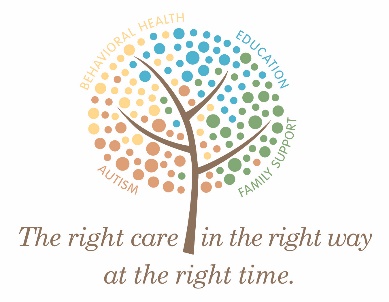 Report of Vision ExaminationTo be completed by the treating medical or dental personnelat the time of the child’s appointmentDate:  ___________________________________Child’s Name ____________________________		DOB/Grade __________Visual Acuity:		Without Lenses	R.E. ____	L.E. ____	Both _____			With Lenses		R.E. ____	L.E. ____	Both _____Diagnosis: _____________________________________________________________Glasses Prescribed:					Yes _____	No____Constant Wear:					Yes _____	No____Special Sitting in Classroom:				Yes _____	No____Further care recommended:				Yes _____	No____Other RecommendationsExaminer’s Name: ____________________ 	______________________________							Examiner’s Signature			Address:  ___________________________		                 ___________________________3/12 Form No: PLPH2Revised 11/7/14